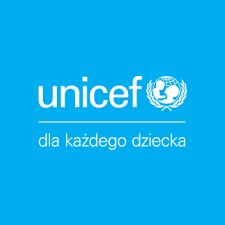 Załącznik nr 3 do Zapytania cenowegoOświadczenie Wykonawcy dotyczące spełnienia warunków udziału w postępowaniu ZAMAWIAJĄCY:Miasto Łódź – Centrum Administracyjne Pieczy Zastępczejul. Małachowskiego 7490-159 Łódź Niniejsza oferta zostaje złożona przez:Na potrzeby zapytania usługa polegająca na leczeniu stomatologicznym w zakresie ortodoncji dziecięcej dla 10 dzieci przebywających w placówkach opiekuńczo-wychowawczych na ternie miasta Łodzi, oświadczam, że spełniam warunki udziału w postępowaniu  w zakresie określonym 
w Zaproszeniu do złożenia oferty w pkt. V.1.3). Nazwa WykonawcyAdres(y) Wykonawcy (ów)NIP………….……………………………………………………………………………….…………………………..Miejscowość / DataPodpis(y) osoby(osób) upoważnionej(ych) do podpisania niniejszej oferty w imieniu Wykonawcy (ów).